
Republika e Kosovës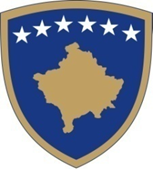 Republika Kosova-Republic of KosovoQeveria - Vlada - GovernmentZyra e Kryeministrit- Kancelarija  Premijera-Office of the Prime MinisterSekretari i Përgjitshëm-Generalni  Sekretar- Secretary GeneralNa osnovu  člana 15 stav 6 Zakona br. 03/L-087 o  javnim  preduzećima  izmenjen i dopunjen Zakonom br. 04/L-111 i Zakonom  br. 05/L-009, kao i na osnovu člana 5. Pravilnika o identifikaciji kandidata za direktora odbora  javnih preduzeća i metodologiji ocenjivanja, generalni sekretar Kancelarije  premijera raspisuje:                                                        KONKURS                        Za direktore odbora Centralnog javnog preduzeća:Regionalno preduzeće za vodu Hidroregjioni Jugor, A.D, PrizrenKVALIFIKACIJE  I PROFESIONALNA PRIKLADNOSTDa bi  jedan kandidat bio izabran za direktora borda u  Centralnom javnom preduzeču treba da poseduje iskustvo i kvalifikacije prema članu 17 Zakona o javnim preduzečima br 03/L-087, članu 9 Zakona br.04/L-111 o izmenama i dopunama Zakona br.03/L-087 o javnim preduzečima i člana 6 Zakona br. 05/L-009 o izmenama i dopunama Zakona br. 03/L-087 o javnim  preduzećima kao što sledi:Svako lice koje konkuriše za mesto direktora treba takođe  da ispunjava i sledeće uslove profesionalne podobnosti,kao što sledi:Treba  biti osoba poznatog integriteta, uzimajući u obzir, između ostalog, svaku materijalnu povredu fiducijarnih dužnosti koju je takva osoba mogla počiniti prema bilo kojoj drugoj osobi;Treba ili (i) imati najmanje pet (5) godina iskustva – najmanje  na nivou višeg menadžmenta – u oblasti poslovne administracije, korporativnih finansija, finansija, upravljanja trezorom, bankarstva, poslovnog konsaltinga ili industrije ili u jednoj  od druge oblasti nauke koje su vezane za delatnost JP; ili (ii) najmanje pet (5) godina, da je bio javni računovođa, kvalifikovani pravnik  ili kvalifikovani član druge profesije koja je usko povezana sa poslovnom aktivnošću JP.USLOVISvako lice   ima pravo da obavlja funkciju direktora samo ako ispunjava sve dole navedene uslove kao i uslove za samostalnost i profesionalnu podobnost iz stava 2. i 3. člana 17. ovog zakona;Da nije osuđen ili nije  odlučeno od  od strane nadležnog suda, osim ako takvu kaznu  ili odluku  je  poništio drugi sud po žalbi, da je izvšio  krivično ili građansko delo koje uključuje prevaru, lažno predstavljanje, korupciju, krađu, pranje novca, proneveru, prisvajanje ili je prilikom lažnog   dodelr  sredstava umešan u podmićivanje ili mito  prema zakonima ili propisima koji su na snazi na Kosovu ili bilo kojoj drugoj zemlji, ili prema međunarodnim ugovorima ili konvencijama;Da nije odlučio  sud ili organ  ili organizacija odgovorna za razvoj etičkog kodeksa ili standarda profesionalnog ponašanja, osim ako takvu kaznu  ili odluku naknadno  poništio  bilo koji drugi sud ili telo u žalbenom postupku, (i) da je učestvovao u neprofesionalno ponašanje, (ii) prekršio je etički kodeks ili standarde profesionalnog ponašanja, (iii) je prisvojio ili zloupotrebio novac ili javna sredstva, (iv) je zloupotrebio ili prisvojio informacije (podatke) dobijene  tokom obavljanja funkcije javnog ili civilnog službenika , ili (v) da je zloupotrebio javni položaj ili položaj u državnoj službi za ličnu korist ili za korist ili korist rođaka ili poznanika, ili;Nije izvršio  materijalne prevare   pod bilo kojim svedočenjem pod zakletvom ili drugom   zakletvom   ili na zapečaćenom ili overenom dokumentuNije oglašen pod stečaj u proteklih (10) godina iNe radi ni u jednoj instituciji u kojoj se vode  razvojne politike za odgovarajuće  javno preduzeće u kojem kandidat radi.Kandidat ne može biti kavalifikovan  za direktora u Bordu Centralnog javnog preduzela ako:Je trenutno službenik ili menadžer odgovarajućeg  JP ili bilo koje njegovefilijale , ili je služio kao službenik ili menadžer odgovarajućeg  JP ili bilo koje njegove filijale  u proteklih pet (5) godina;Je on trenutno zaposlen na visokom nivou u odgovarajućem  JP, ili je radio kao zaposleni na visokom nivou u odgovarajućem  JP u poslednje tri (3) godine;Trenutno ili tokom protekle tri godine je imao bilo kakve materijalne poslovne odnose (osim kao pojedinačni potrošač usluga JP) sa odgovarajućim  JP ili bilo kojim od njegovih filijala , bilo direktno ili indirektno;Je akcionar, direktor, funkcioner ili viši službenik u trgovačkom  društvu ili drugom pravnom licu, koji ima materijalni poslovni odnos sa odgovarajućim  JP ili bilo kojim od njegovih filijala;Prima, ili je primio  u protekle tri (3) godine, dodatnu nadoknadu od relevantnog JP ili bilo koje njegove podružnice (osim honorara direktora ili stimulativne naknade definisane u članu 20.1, ili je član penzione  šeme  odgovarajučeg  JP ili bilo koje od njegovih filijala;Vrši  zajedničke direktorske funkcije ili ima značajne veze sa drugim direktorima JP-a  kroz učešće u drugim trgovačkim  kompanijama ili organima Predstavlja akcionara koji poseduje deset procenata (10%) akcija sa pravom glasa u odgovarajučem  JP-u;Je  služio   u Upravnom odboru odgovarajućih  JPa više od devet (9) godina od datuma njegovog/njenog prvog izbora;Je srodnik trećeg stepena (kako je određeno u skladu sa definicijom „finansijskog interesa” u članu 2. ovog zakona) bilo kog lica koje pripada bilo kojoj od gore navedenih kategorija osim lica definisanog u tački (b); ili  Je ili  (i) zaposleni, službenik, direktor ili akcionar, ili ima finansijski interes u nenavedonoj trgovačkoj kompaniji i koji  konkuriše u   preduzeću, ili (ii) viši menadžer, službenik, direktor ili akcionar (koji poseduje više od dva procenat (2%) glasačkih prava), ili ima značajan finansijski interes u bilo kom od navedenih trgovačkih  društava koja  konkurišu  u preduzeću; iJe ili u bilo kom vremenu  tokom perioda od 36 meseci pre datuma podnošenja zahteva bio (i) javni izabrani zvaničnik, politički imenovani ili nosilac rukovodeće funkcije za donošenje odluka u nekoj  političkoj stranci;Ima  bilo kakav sukob interesa koji bi, po svojoj prirodi, doveo do toga da ova osoba ne bude u stanju da rutinski, verno, nezavisno i objektivno ispunjava svoje finansijske obaveze prema akcionarima JP-aKOMPENZACIJA Naknada za direktore  odbora centralnih javnih preduzeća vršiće se  na osnovu  člana 20. Zakona o javnim preduzećima i člana 12. Zakona br. 04/L-111 o  izmeni i dopuni  Zakona br. 03/L-087 o  javnim  preduzećima. OPŠTA INFORMACIJA ZA KANDIDATE U VEZI SA POSTUPKOM KONKURISANJAKandidati za direktora Borda  javnog preduzeča trebaju podenti  sledeča dokumentaCV koji pokazuje  primere dostignuća na poslu;Motivaciono pismo, koje je vezano za pozijcu  na koju aplicira ;Izjava pod zakletvom (obrazac koji se popunjava u trenutku podnošenjadokumentacija);Potvrda o krivičnoj osudi   koju  izdaje  Sudski savet Kosova, da nema krivičnih osuda u centralnoj krivičnoj evidenciji Republike Kosovo (uverenje pribavljeno online  na platformi e-Kosova prihvata  se);Dokumentacija predviđene  u uslovima zasnivanja radnog odnosa (Dokaz – Diploma o stručnoj spremi, dokaz o radnom iskustvu izdat od strane nadležne odgovorne  institucije – kadrovske službe, sa navođenjem datuma početka i prestanka radnog odnosa i pregled  o doprinosima za penziju, ovaj poslednji kriterijum ne zahteva se za radno iskustvo pre osnivanja Kosovskog penzijskog štednog fonda, i za ona iskustva kada poslodavci nisu bili obavezni da uplaćuju  u ovoj instituciji);Dokaz o školskim  i stručnim kvalifikacijama (diplome stečene u inostranstvu treba da budunostrifikovane od strane MONTI-a  ili da  je ovaj dokaz u procesu nostrifikacije);Identifikacioni dokument (kopija identifikacionog dokumenta, pasoš, lična karta ili uverenje o državljanstvu, koje treba  biti važeće).Aplikant  mora lično da popuni izjavu pod zakletvom koja će biti objavljena konkursom na sajtu Kancelarije premijera, u kojoj izjavljuje da ispunjava uslove kvalifikacije, nezavisnosti i profesionalne podobnosti prema Zakonu br. 03/L-087 o  javnim  preduzećima sa izmenama i dopunama izvršenim  Zakonom  br. 04/L-111 i Zakonom  br. 05/L-009. Svaki materijalni falsifikovanje, bilo namerno ili iz nemara, ili materijalna izmena informacija datih u prethodno pomenutoj izjavi, rezultiraće trenutnom diskvalifikacijom.Svi zainteresovani kandidati  mogu aplicirati  od 18.04.2024. Do 17.05.2024. godine, u fizičkom obliku, dokumentacija se dostavlja Koordinacionom sekretarijatu Vlade, zgrada Vlade, 1sprat , u prostoriji br. 34 u zatvorenoj koverti u kojoj je upisano ime i prezime aplikanta.Apliciranje  se može obaviti  i putem e-mail adrese: sekretaria.komision@rks-gov.net, takođe  i  poštanskim putem.Podstiču se nevećinske zajednice i njihovi pripadnici, manje zastupljeni  pol, u cilju ispunjavanja kriterijuma za rodnu ravnopravnost, i osobe sa invaliditetom da se prijave na konkurse.Predata dokumentacija se na vrača. Originali mogu biti traženi prilikom  intervjua.Nepotpune aplikacije  neće se razmatrati.Svi kandidati će biti kontaktirani i obavešteni o razlozima za neizbor.​Dodatne  informacije   možete dobiti  putem telefona : 038 200 14 400.